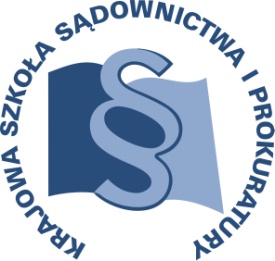 OSU-II.401.39.7.2017		 			 Lublin,  25  lipca 2017 r.C29/F/17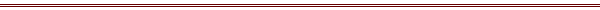 P R O G R A MSZKOLENIA DLA SĘDZIÓW I REFERENDARZY ORZEKAJĄCYCH 
W WYDZIAŁACH PRACY I UBEZPIECZEŃ SPOŁECZNYCH ORAZ ASYSTENTÓW SĘDZIÓW ORZEKAJĄCYCH W TYCH WYDZIAŁACH, A TAKŻE PROKURATORÓW I ASESORÓW PROKURATURY ZAJMUJĄCYCH SIĘ SPRAWAMI Z ZAKRESU PRAWA CYWILNEGOdla obszaru apelacji łódzkiejTEMAT SZKOLENIA:„Bieżące problemy orzecznictwa w zakresie świadczeń emerytalno-rentowych”DATA I MIEJSCE:7 listopada 2017 r.		Sąd Okręgowy w Łodzi					Plac Dąbrowskiego 590-921 Łódźsala nr 365ORGANIZATOR:Krajowa Szkoła Sądownictwa i ProkuraturyOśrodek Szkolenia Ustawicznego i Współpracy Międzynarodowejul. Krakowskie Przedmieście 62, 20 - 076 Lublintel. 81 440 87 10OSOBY ODPOWIEDZIALNE ZE STRONY ORGANIZATORA:merytorycznie:sędzia Anna Cybulskatel. 81 458 37 57e-mail: a.cybulska@kssip.gov.pl organizacyjnie:specjalista Małgorzata Staniaktel. 81 440 87 39e-mail: m.staniak@kssip.gov.pl WYKŁADOWCY:Jolanta Strusińska-Żukowska	Sędzia Sądu Najwyższego Izby Pracy, Ubezpieczeń Społecznych i Spraw Publicznych, wizytator z wieloletnią praktyką w Sądzie Okręgowym 
i Apelacyjnym w Warszawie. Współautor komentarza do ustawy o systemie ubezpieczeń społecznych, wyd. C.H. Beck 2011 r. i współautor komentarza do ustawy o emeryturach i rentach z Funduszu Ubezpieczeń Społecznych 
i ustawy o emeryturach pomostowych., wyd. C.H. Beck 2013 r. Znany 
i ceniony wykładowca z zakresu prawa pracy i ubezpieczeń społecznych. Zajęcia prowadzone będą w formie seminarium.PROGRAM SZCZEGÓŁOWYWtorek		7 listopada 2017 r.09.00 – 11.15	Zasady obliczania kapitału początkowego i jego waloryzacja; ustalanie wysokości emerytury kapitałowej.	Waloryzacja zaewidencjonowanych składek jako elementu stanowiącego podstawę obliczania emerytury.	Prowadzenie – Jolanta Strusińska-Żukowska11.15 – 11.30	przerwa 11.30 – 13.45	Przeliczanie emerytury na podstawie art. 26 w zw. z art. 55 ustawy o emeryturach i rentach.		Emerytury mieszane.		Problematyka „przechodzenia z emerytury na emeryturę”.		Prowadzenie – Jolanta Strusińska-Żukowska13.45 – 14.00    	przerwa 14.00 – 15.30	Przesłanki nabycia prawa do renty rodzinnej w świetle najnowszego orzecznictwa Sądu Najwyższego 
i Trybunału Konstytucyjnego. 		Prowadzenie – Jolanta Strusińska-ŻukowskaProgram szkolenia dostępny jest na Platformie Szkoleniowej KSSiP pod adresem:http://szkolenia.kssip.gov.pl/login/ oraz na stronie internetowej KSSiP pod adresem: www.kssip.gov.plZaświadczenie potwierdzające udział w szkoleniu generowane jest za pośrednictwem Platformy Szkoleniowej KSSiP. Warunkiem uzyskania zaświadczenia jest obecność na szkoleniu oraz uzupełnienie znajdującej się na Platformie Szkoleniowej anonimowej ankiety ewaluacyjnej (znajdującej się pod programem szkolenia) dostępnej w okresie 30 dni po zakończeniu szkolenia.Po uzupełnieniu ankiety zaświadczenie można pobrać i wydrukować z zakładki 
„moje zaświadczenia”.